[Naslov brošure]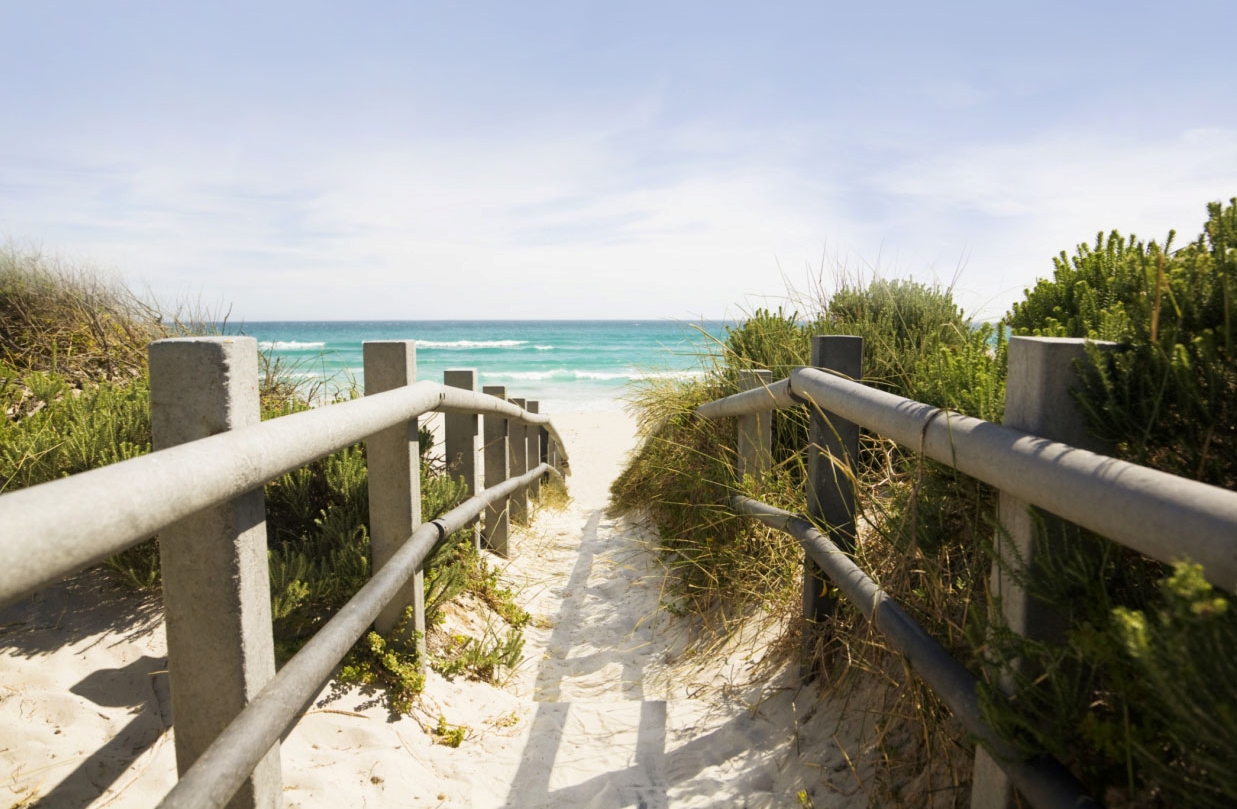 [Tukaj predstavite odlično ponudbo.][Ime podjetja][Tukaj dodajte oznako ali drugo zaključno besedilo]  |  [E-pošta]  |  [Spletno mesto]  |  [Telefon][To brošuro lahko preprosto prilagodite lastnim željam. Če želite besedilo označbe mesta zamenjati s svojim, ga kliknite in začnite tipkati. Ne vključite presledka desno ali levo od znakov v izboru.][Cena]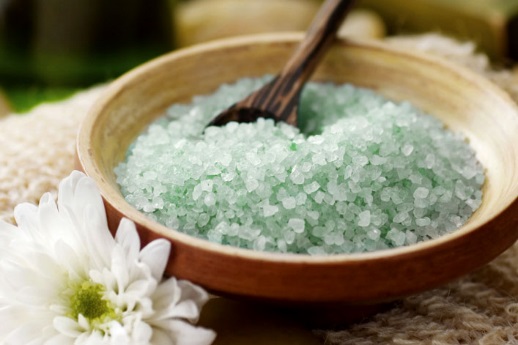 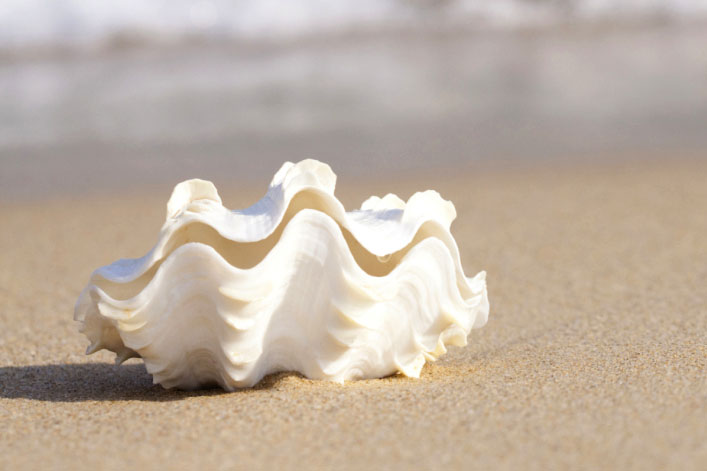 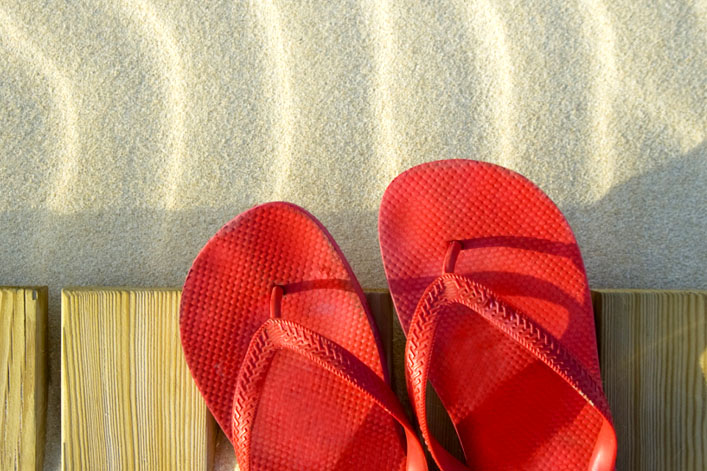 [Pridobite sliko][Če želite zamenjati fotografijo z lastno, jo izbrišite, nato pa na zavihku »Vstavi« kliknite »Slika«].[Ustvarite posnetek od blizu][Izberite slike podobne velikosti
in zagotovite najboljše rezultate
v tej postavitvi. Nato z desno
tipko miške kliknite fotografijo
za preproste možnosti povečave
in pomanjšave.][Pokažite svoj slog][Izberite fotografijo, nato pa na zavihku »Orodja za slike – Oblika« izberite slog slike ali prilagodite velikost fotografij.]